  1. Write the correct sentence for the pictures. First one is an example for you.             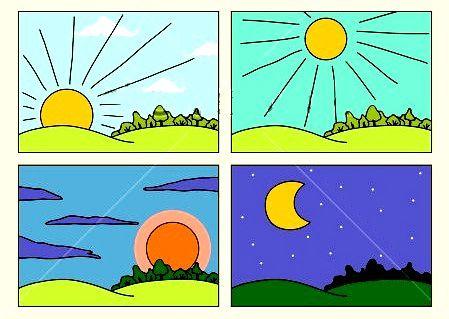      _________Good morning!_________	 	   _______________________________      ______________________________		     ______________________________2. Order the questions and answers.                                                      you / are / How                                                 thank / fine / I’m / you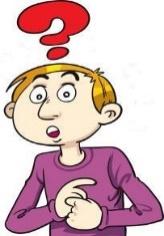 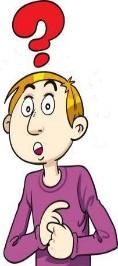 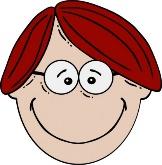 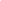 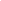                                             are / and / How / you                                                         ok / thanks / I’m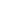 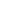 Answer Key	1. Write the correct sentence for the pictures. First one is an example for you.                  _________Good morning!_________	 	   _________Good afternoon_________      ____________ Good  evening__________		     _____________ Good  night__________2. Order the questions and answers.                                                      you / are / How                                                 Thank / fine / I’m / you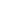 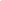                                             are / and / How / you                                                         ok / thanks / I’m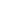 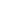 Name: ____________________________    Surname: ____________________________    Nber: ____   Grade/Class: _____Name: ____________________________    Surname: ____________________________    Nber: ____   Grade/Class: _____Name: ____________________________    Surname: ____________________________    Nber: ____   Grade/Class: _____Assessment: _____________________________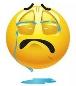 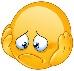 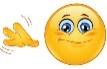 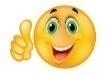 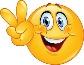 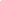 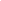 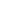 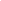 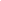 Date: ___________________________________________________    Date: ___________________________________________________    Assessment: _____________________________Teacher’s signature:___________________________Parent’s signature:___________________________